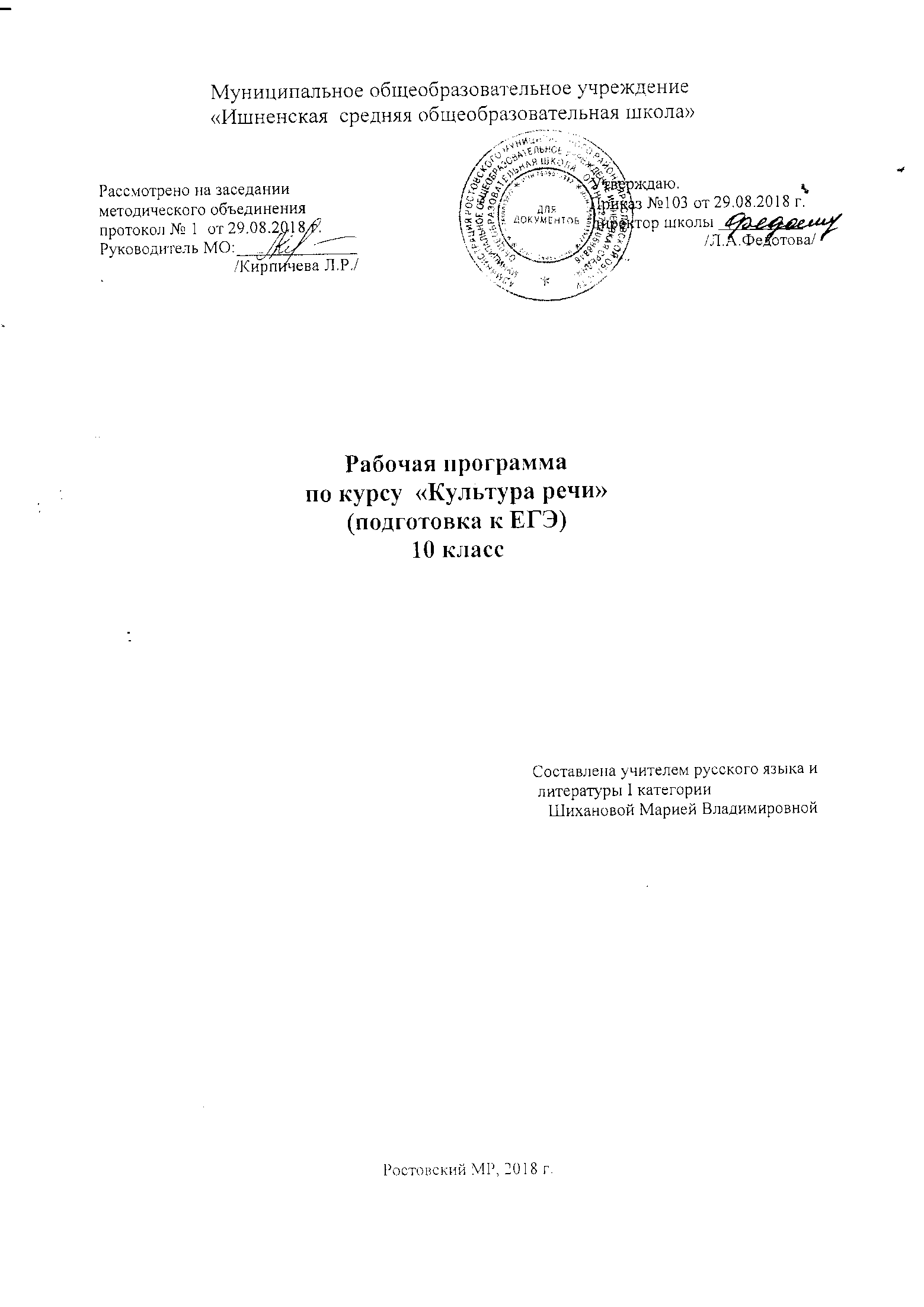 Пояснительная запискаРабочая программа курса «Культура речи» (Подготовка к ЕГЭ) разработана на основе действующих образовательных стандартов по русскому языку, развивает содержание базового курса «Русский язык», позволяет удовлетворить познавательные потребности учащихся и создает условия для дополнительной подготовки к сдаче ЕГЭ по русскому языку.Программа учитывает специфику КИМов. При этом рассматриваются наиболее сложные случаи в орфографии и пунктуации, незнание которых приводит к наибольшему количеству ошибок.Общие цели образования с учетом специфики курса «Культура речи» (Подготовка к ЕГЭ).Владение русским языком, умение общаться, добиваться успеха в процессе коммуникации являются теми характеристиками личности, которые во многом определяют достижения выпускника школы практически во всех областях жизни, способствуют его социальной̆ адаптации к изменяющимся условиям современного мира.Как средство познания действительности русский̆ язык обеспечивает развитие интеллектуальных и творческих способностей̆ старшеклассника, развивает его абстрактное мышление, память и воображение, формирует навыки самостоятельной̆ учебной̆ деятельности, самообразования и самореализации личности. Будучи формой̆ хранения и усвоения различных знаний, русский̆ язык неразрывно связан со всеми школьными предметами и влияет на качество их усвоения, а в перспективе способствует овладению будущей̆ профессией̆.Целями изучения курса «Культура речи» (Подготовка к ЕГЭ)являются:обеспечение качественной подготовки учащихся 10 классов к предстоящей итоговой аттестации по русскому языку в форме ЕГЭ;упорядочение процесса обучения путем алгоритмизации всех правил, орфографических, пунктуационных, речевых.Задачами изучения курса «Культура речи» (Подготовка к ЕГЭ)являются:создание условий, способствующих эффективной организации деятельности учащихся по освоению и закреплению учебного материала;ознакомление с основными разделами языка, входящими в объем знаний, требуемых для выполнения КИМов;отработка этапов формирования и развития речеведческих умений в написании сочинения-рассуждения;использование при подготовке к ЕГЭ эффективные образовательные технологии, позволяющие формировать у учащихся языковую, лингвистическую, коммуникативную компетенции.Общая характеристика курса «Культура речи» (Подготовка к ЕГЭ)Программа курса направлена на развитие и совершенствование коммуникативной, языковой, лингвистической (языковедческой) и культуроведческой компетенции.Коммуникативная компетенция – овладение всеми видами речевой деятельности и основами культуры устной и письменной речи, умениями и навыками использования языка в различных сферах и ситуациях общения, соответствующих опыту, интересам, психологическим особенностям учащихся старшей школы.Языковая и лингвистическая (языковедческая) компетенции – систематизация знаний о языке как знаковой системе и общественном явлении, его устройстве, развитии и функционировании; общих сведений о лингвистике как науке; овладение основными нормами русского литературного языка, обогащение словарного запаса и грамматического строя речи учащихся; совершенствование способности к анализу и оценке языковых явлений и фактов, умения пользоваться различными лингвистическими словарями.Культуроведческая компетенция – осознание языка как формы выражения национальной культуры, взаимосвязи языка и истории народа, национально-культурной специфики русского языка, владение нормами русского речевого этикета, культурой межнационального общения.Описание места курса «Культура речи» (Подготовка к ЕГЭ)в учебном планеСогласно учебному плану на изучение курса отводится 17 часов в год. Планирование составлено на 17часов.Личностные, метапредметные, предметные результаты освоения курса.Личностными результатами освоения выпускниками средней школы программы курса «Подготовка к ЕГЭ по русскому языку» являются:1) понимание русского языка как одной из величайших духовных и национально-культурных ценностей народа;2) воспитание любви к русскому языку, гордости за него; осознание потребности сохранят чистоту и поддерживать нормы литературного языка;3) расширение словарного запаса; овладение лексической и грамматической синонимией для успешного и эффективного речевого общения в разных коммуникативных ситуациях;4) способность к продуцированию текстов разных жанров;5) стремление к постоянному совершенствованию собственной речи, развитие эстетического вкуса.Метапредметными результатами освоения выпускниками программы курса:1) владение всеми видами речевой деятельности:аудирование и чтение:умение извлекать информацию из разных источников, пользоваться словарями разных типов, справочной литературой;способность преобразовать полученную в процессе чтения информацию;адекватное понимание темы текста, соотношения текста и подтекста, определение коммуникативной установки и основной мысли прочитанного речевого произведения;говорение и письмо:умение создавать тексты (устные и письменные) разных жанров с учетом их целевой установки, предполагаемого адресата и характера общения;умение свертывать и преобразовывать прослушанный и прочитанный текст (план, аннотация, конспект и.т.д.);владение нормами правильной письменной речи; умение оценивать как слово, так и чужую речь, редактировать текст и исправлять в нем грамматические, стилистические и речевые ошибки;умение выступать с докладами и рефератами, участвовать в дискуссиях и обсуждениях различных тем;2) использование полученных знаний, умений и навыков на занятиях по другим предметам (истории, литературе, обществоведению и др.), а также в повседневном общении.Предметными результатами освоения выпускниками программы курса:1) расширение представлений о роли русского языка в современном мире, его основных функциях, взаимосвязи языка и культуры, языка и общества;2) углубление знаний об основных уровнях и единицах языка, о социальной стратификации языка (литературный язык, диалекты, просторечие, жаргоны);3) закрепление базовых понятий современной лингвистики: язык и речь, функциональный стиль, функционально-смысловые типы речи (описание, повествование, рассуждение), текст и его признаки, основные единицы языка, языковая норма;4) овладение орфоэпическими, лексическими, словообразовательными, грамматическими, орфографическими и пунктуационными нормами русского литературного языка и использование их в речевой практике; систематизация орфографических и пунктуационных правил;5) овладение основными стилистическими ресурсами русского языка и углубление представлений о выразительных возможностях фонетических, лексических и грамматических средств;6) умение проводить различные виды языкового анализа (фонетический, лексический, морфемный и словообразовательный анализ слова, морфологический анализ частей речи, синтаксический анализ словосочетания, простого и сложного предложений, анализ текста);7) осознание эстетической функции языка; понимание роли языковых средств разных уровней в создании образной системы художественного текста.Критерии ожидаемых результатов:1. Повышение мотивации учащихся на учебную деятельность.2. Качественная сдача ЕГЭ учащимися.3. Ученик становится субъектом, конструктором своей подготовки к ЕГЭ.Требования к уровню подготовки выпускниковУмение оценивать речь с точки зрения соблюдения основных орфоэпических нормУмение оценивать речь с точки зрения соблюдения основных лексических нормУмение оценивать речь с точки зрения соблюдения основных морфологических нормУмение оценивать речь с точки зрения соблюдения основных синтаксических нормУмение использовать основные приемы информационной обработки текста.Умение оценивать письменные высказывания с точки зрения языкового оформления, эффективности достижения поставленных коммуникативных задач.Умение определять принадлежность предложения к определенной синтаксической модели по его смыслу, интонации, грамматическим признакам.Умение определять принадлежность слова к определенной части по его грамматическим признакам.Умение определять принадлежность слова к определенной части речи по его признакам.Умение проводить лексический анализ слов.Умение объяснять зависимость значения, морфемного строения и написания слова.Умение проводить орфографический анализ слова, предложения.Умение применять знания по фонетике, лексике, морфемике, словообразованию, морфологии и синтаксису в практике правописания.Умение проводить пунктуационный анализ предложения.Умение соблюдать в речевой практике основные синтаксические нормы русского литературного языка.Умение определять стили речи.Умение определять основные способы образования слов.Умение проводить синтаксический анализ предложения и словосочетания.Умение определять и интерпретировать содержание исходного текста.Умение создавать связное высказывание, выражая в нем собственное мнение по поводу прочитанного.Умение последовательно излагать собственные мысли.Умение использовать в собственной речи разнообразие грамматических конструкций и лексическое богатство языка.Умение оформлять речь в соответствии с орфографическими, грамматическими и пунктуационными нормами литературного языка.По окончании курса «Культура речи» (Подготовка к ЕГЭ)учащиеся должны знать:- теоретическое содержание основных разделов курса русского языка.По окончании курса «Культура речи» (Подготовка к ЕГЭ) учащиеся должны уметь:- выполнять тестовые задания части 1-2 минимум на 60-70%;- анализировать содержание текста, выделять его проблематику;- определять тип и стиль речи предложенного текста;-создавать собственное письменное высказывание в форме рассуждения (формулировать и комментировать одну из проблем текста, выявлять авторскую позицию и аргументированно выражать свою).Критерии и нормы оценки знаний, умений и навыков обучающихсяНормы оценки призваны обеспечить одинаковые требования к знаниям, умениям и навыкам учащихся по курсу. В них устанавливаются: 1) единые критерии оценки различных сторон владения устной и письменной формами русского языка (критерии оценки орфографической и пунктуационной грамотности, языкового оформления связного высказывания, содержания высказывания); 2) единые нормативы оценки знаний, умений и навыков; 3) объем различных видов контрольных работ; 4) количество отметок за различные виды контрольных работ.Ученикам предъявляются требования только к таким умениям и навыкам, над которыми они работали к моменту проверки. На уроках русского языка проверяются: 1) знание полученных сведений о языке; 2) орфографические и пунктуационные навыки; 3) речевые умения.Содержание программы курса «Культура речи» (Подготовка к ЕГЭ):Введение. Содержание и структура экзаменационной работы в форме ЕГЭ. Критерии оценки.Фонетика и орфоэпия. Орфоэпические нормы. Выразительные средства русской фонетики.Лексика и фразеология. Лексическое значение слова. Лексические нормы. Синонимы. Антонимы. Контекстуальные синонимы и антонимы. Омонимы. Паронимы. Фразеологические обороты. Группы слов по происхождению и употреблению. Лексический анализ. Выразительные средства лексики и фразеологии.Морфемика и словообразование. Морфемы. Морфемный анализ слова. Основные способы словообразования. Словообразовательный анализ слова. Выразительные средства словообразования.Грамматика. Морфология. Самостоятельные и служебные части речи. Омонимия частей речи. Грамматические (морфологические) нормы.Грамматика. Синтаксис. Словосочетание. Типы связи слов в словосочетании. Предложение. Грамматическая (предикативная) основа предложения. Главные и второстепенные члены предложения. Двусоставные и односоставные предложения. Распространённые и нераспространённые предложения. Полные и неполные предложения. Простое предложение. Сложное предложение. Типы сложных предложений. Способы передачи чужой речи. Синтаксический анализ простого предложения. Синтаксический анализ сложного предложения. Грамматические (синтаксические) нормы. Выразительные средства грамматики.Орфография. Орфограмма. Употребление гласных букв после шипящих и Ц. Употребление Ь и Ъ. Правописание корней. Правописание приставок. Правописание суффиксов различных частей речи. Правописание Н и НН в различных частях речи. Правописание падежных и родовых окончаний. Правописание личных окончаний глаголов и суффиксов причастий настоящего времени. Слитное и раздельное написание НЕ с различными частями речи. Правописание отрицательных местоимений и наречий. Правописание НЕ и НИ. Правописание служебных слов. Слитное, дефисное, раздельное написание. Орфографический анализ.Пунктуация. Тире между подлежащим и сказуемым. Знаки препинания в простом осложнённом предложении (при обращении, однородных членах предложения, обособленных определениях, обособленных обстоятельствах, сравнительных оборотах, уточняющих членах предложения, вводных словах и предложениях). Знаки препинания при прямой речи, цитировании. Знаки препинания в сложносочинённом предложении. Знаки препинания в сложноподчинённом предложении. Знаки препинания в бессоюзном сложном предложении. Знаки препинания в сложном предложении с разными видами связи. Пунктуационный анализ.Речеведение. Текст как речевое произведение. Стили и функционально-смысловые типы речи. Смысловая и композиционная целостность текста. Средства связи предложений в тексте. Информационная обработка текстов различных стилей и жанров. Отбор языковых средств в тексте в зависимости от темы, цели, адресата и ситуации общения. Анализ текста. Создание текстов – рассуждений.Выразительные средства языка. Эпитет, сравнение, метафора, оксюморон, олицетворение, гипербола, литота, экспрессивная лексика, анафора, эпифора, антитеза, инверсия, градация, парцелляция, повтор, риторический вопрос, риторическое восклицание, синтаксический параллелизм.Тематическое планирование (10 класс, 17 часов в год)Календарно-тематическое планирование 10 класс (17 часов в год)Учебно-методическое обеспечение образовательного процесса.1. Воскресенская Е.О., Ткаченко Е.М., Слаутина Н.В. ЕГЭ. Русский язык. Универсальный справочник. - М.: Эксмо, 2013.2. Голуб И.Б. ЕГЭ-2015. Русский язык без репетитора. Сдаем без проблем! - М.: Эксмо, 2012.3. Гостева Ю.Н., Львов В.В., Васильевых И.П. ЕГЭ 2016. Русский язык. 30 вариантов типовых тестовых заданий и подготовка к выполнению части 3 (С). - М.: Экзамен, 2015.4. Егораева Г.Т. ЕГЭ. Русский язык. Выполнение заданий части 2 (В). - М.: Экзамен, 2014.5. Нарушевич А.Г. Русский язык. 10-11 классы. Тематические тренинги для подготовки к ЕГЭ. - М.: Просвещение, 2013.6. Пучкова Л.И. Русский язык. 10-11 класс. Тестовые материалы для оценки качества обучения. - М.: Интеллект-центр, 2012.7. Ткаченко Н.Г. Тесты. Грамматика русского языка. - М.: Айрис-пресс, 2013.8. Цыбулько И.П., Васильевых И.П., Александров В.Н. ЕГЭ-2016. Русский язык. Тематический сборник заданий. - М.: Национальное образование, 2013.Материально-техническое обеспечение образовательного процессаК материально-техническому обеспечению образовательного процесса относятся материальные объекты и оборудование, которые обеспечивают процесс дистанционного обучения.Словари и справочники:1. Баранов М.Т. Школьный орфографический словарь русского языка. - М.: Просвещение, 2012.2. Баранов М.Т. Школьный словарь образования слов русского языка. - М.: Просвещение, 2012.3. Горбачевич К.С. Словарь синонимов русского языка. - М.: Эксмо, 2012.4. Жуков В.П., Жуков А.В. Школьный фразеологический словарь русского языка. - М. : Просвещение, 2013.5. Иванов В.В., Одинцов В.В., Смолицкая Г.П. Школьный словарь иностранных слов. - М.: Просвещение, 2010.6. Лекант П.А., Леднева В.В. Школьный орфоэпический словарь. - М.: Просвещение, 2013.7. Львов М.Р. Школьный словарь антонимов русского языка. - М.: Просвещение, 2009.8. Николина Н.А. Школьный словарь лингвистических терминов. - М.: Русское слово, 2012.9. Розенталь Д.Э. Справочник по русскому языку. Орфография. Пунктуация. Орфографический словарь. - М.: АСТ, 2013.10. Розенталь Д.Э., Теленкова М. Словарь трудностей русского языка. - М.: Айрис-Пресс, 2013.11. Семенюк А.А., Матюшина М.А. Школьный толковый словарь русского языка. - М.: Просвещение, 2007.12. Ушаков Д.И., Крючков С.Е. Орфографический словарь. - М.: Дрофа, 2013.13. Школьный толковый словарь русского языка. - М.: ВАКО, 2011.№ТемаКоличество часов1.Введение12.Подготовка к заданиям части 1-26103.Подготовка к сочинению части 2744.Комплексная подготовка к ЕГЭ2Название разделаКол-во часов№ урокаТема урокаВведение1 1Знакомство с демоверсией, кодификатором и спецификацией ЕГЭ.Подготовка к заданиям базового и повышенного уровней10 2Орфоэпия. Орфоэпические нормыПодготовка к заданиям базового и повышенного уровней 3Лексика. Лексические нормы. Слова-паронимы Лексические выразительные средства. Синонимы, антонимы. Стилистически окрашенная лексика. Лексические выразительные средства. Тропы. ФразеологияПодготовка к заданиям базового и повышенного уровней 4Морфемика и словообразование. Значимые части слова. Основные способы образования слов.Подготовка к заданиям базового и повышенного уровней 5Морфология. Самостоятельные и служебные части речи Морфологические нормы. Грамматические ошибки.Подготовка к заданиям базового и повышенного уровней 6Синтаксис. Словосочетание Предложение.. Простое, осложнённое, сложное предложение. Синтаксические нормы. Грамматические ошибки.Синтаксические выразительные средства.Подготовка к заданиям базового и повышенного уровней 7Орфография. Орфографические нормыПодготовка к заданиям базового и повышенного уровней 8Пунктуация. Пунктуационные нормыПодготовка к заданиям базового и повышенного уровней 9Текст. Понимание текста.Подготовка к заданиям базового и повышенного уровней 10Способы и средства связи предложений в текстеПодготовка к заданиям базового и повышенного уровней 11Текст. Стили и типы речиПодготовка к написанию сочинения4 12Тема, проблема, идея текста. Способы формулировки проблемы текста Виды комментария к проблемеПодготовка к написанию сочинения 13Выявление и формулировка авторской позиции Способы аргументации собственного мнения. Композиция сочинения. Речевое оформление композиционных частей сочиненияПодготовка к написанию сочинения 14Практикум по написанию сочиненияПодготовка к написанию сочинения 15Практикум по написанию сочиненияКомплексная подготовка к ЕГЭ2 16Тренинг в формате ЕГЭ.Комплексная подготовка к ЕГЭ 17Индивидуальная коррекция ошибокКомплексная подготовка к ЕГЭКомплексная подготовка к ЕГЭ